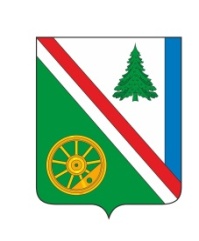 21.02.2024 года №81РОССИЙСКАЯ ФЕДЕРАЦИЯИРКУТСКАЯ ОБЛАСТЬБРАТСКИЙ РАЙОНВИХОРЕВСКОЕ МУНИЦИПАЛЬНОЕ ОБРАЗОВАНИЕДУМАРЕШЕНИЕО ПОРЯДКЕ И УСЛОВИЯХ УСТАНОВЛЕНИЯ ПРОЦЕНТНОЙ НАДБАВКИ К ЗАРАБОТНОЙ ПЛАТЕ ЛИЦАМ, РАБОТАЮЩИМ В МУНИЦИПАЛЬНЫХ УЧРЕЖДЕНИЯХ, ФИНАНСИРУЕМЫХ ИЗ БЮДЖЕТА ВИХОРЕВСКОГО ГОРОДСКОГО ПОСЕЛЕНИЯРуководствуясь Трудовым кодексом Российской Федерации, Законом Российской Федерации от 19.02.1993 №4520-1 «О государственных гарантиях и компенсациях для лиц, работающих и проживающих в районах Крайнего Севера и приравненных к ним местностях», Федеральным законом «Об общих принципах организации местного самоуправления в Российской Федерации» от 06.10.2003г. №131-ФЗ, Уставом Вихоревского муниципального образования, Дума Вихоревского муниципального образованияРЕШИЛА:	1.Утвердить Порядок и условия установления процентной надбавки к заработной плате лицам, работающим в муниципальных учреждениях, финансируемых из бюджета Вихоревского городского поселения (прилагается).	2. Настоящее решение вступает в силу после официального опубликования и подлежит размещению на официальном сайте администрации Вихоревского городского поселения в информационно-коммуникационной сети «Интернет».	3. Контроль за исполнением настоящего решения возложить на постоянную депутатскую комиссию по социальной и правовой защите. Председатель Думы Вихоревскогомуниципального образования						Л. Г. РемизоваГлава Вихоревскогомуниципального образования						Н. Ю. ДружининПриложение к решениюДумы Вихоревского муниципального образованияот 21.02.2024 года №81ПОРЯДОК И УСЛОВИЯ УСТАНОВЛЕНИЯ ПРОЦЕНТНОЙ НАДБАВКИ К ЗАРАБОТНОЙ ПЛАТЕ ЛИЦАМ, РАБОТАЮЩИМ В МУНИЦИПАЛЬНЫХ УЧРЕЖДЕНИЯХ, ФИНАНСИРУЕМЫХ ИЗ БЮДЖЕТА ВИХОРЕВСКОГО ГОРОДСКОГО ПОСЕЛЕНИЯ	1.Порядок и условия установления процентной надбавки к заработной плате лицам, работающим в муниципальных учреждениях, финансируемых из бюджета Вихоревского городского поселения (далее – Порядок), разработан в соответствии с Трудовым кодексом Российской Федерации, Законом Российской Федерации от 19.02.1993г. №4520-1 «О государственных гарантиях и компенсациях для лиц, работающих и проживающих в районах Крайнего Севера и приравненных к ним местностях».	2. Настоящий Порядок определяет условия предоставления гарантии для лиц, работающих в муниципальных учреждениях Вихоревского муниципального образования, включая органы местного самоуправления Вихоревского муниципального образования, муниципальные казенные, бюджетные и автономные учреждения Вихоревского муниципального образования (далее – работники учреждений), а также устанавливает ее размер.	3. Гарантии, установленные настоящим Порядком для работников учреждений, являются расходными обязательствами Вихоревского муниципального образования.	4. Средства на реализацию настоящего Порядка ежегодно предусматриваются при формировании местного бюджета и учитываются в расходах местного бюджета в соответствии с бюджетным законодательством.	5. Работникам учреждений выплачивается процентная надбавка к заработной плате за стаж работы в районах Крайнего Севера и приравненных к ним местностях в соответствии с трудовым законодательством.	6. Размер процентной надбавки к заработной плате составляет 50 процентов.	7. Работникам учреждений процентная надбавка к заработной плате выплачивается в полном размере независимо от предыдущего трудового стажа, начиная со дня трудоустройства в учреждение. 	8. Процентная надбавка выплачивается без учета районного коэффициента.	9. Работники учреждений, принятые в муниципальные учреждения до принятия настоящего Порядка, приравниваются в предоставленных гарантиях, установленных настоящим Порядком, с даты вступления в силу решения Думы Вихоревского муниципального образования об утверждении Порядка и условий установления процентной надбавки к заработной плате лицам, работающим в муниципальных учреждениях, финансируемых из бюджета Вихоревского городского поселения.